IDENTITAS PEMILIK BUKUNama Lengkap		: Jenis Kelamin			: NIM				: Tempat/Tanggal Lahir	: Program Studi			: Bimbingan & KonselingAngkatan			: Status				:Agama				: Pendidikan Terakhir		: Pekerjaan			: Alamat Tinggal		: No Tlp / Handphone		: Alamat E-Mail		:                                                                                                                     Jakarta……..…2022Untuk mengajukan pendaftaran ujian tesis mahasiswa wajib menyerahkan:Fotocopy surat keterangan lulus ujian seminar proposal;Fotocopy buku konsultasi (biodata sampai bukti konsultasi);Salinan sertifikat yang telah dilegalisasi oleh lembaga yang menerbitkan sertifikat dengan skor TOEFL atau setara TOEFL minimal 475 dari Lembaga penyelenggara tes bahasa Inggris yang resmi dan sudah diverifikasi oleh Gugus Artikel Ilmiah dan Diseminasi (GAD).Surat keterangan tidak ada pinjaman buku dari Perpustakaan Pascasarjana dan Perpustakaan UNJ (Asli)Surat keterangan telah melaksanakan penelitian dari lembaga tempat penelitian (Asli)Surat Verifikasi dari Gugus Artikel Ilmiah dan Diseminasi (GAD) yang menyatakan bahwa artikel ilmiah telah diterbitkan (publish) dengan disertai bukti pembayaran (apabila ada biaya penerbitan) di jurnal nasional terakreditasi dan terindex SINTA 2 sesuai Buku Pedoman Publikasi Ilmiah yang diterbitkan oleh Direktorat Pengelolaan Kekayaan Intelektual Direktorat Jenderal Penguatan Riset dan Pengembangan Kemenristek Tahun 2017Fotocopy Sertifikat sebagai penyaji dalam seminar nasional atau internasional, dan Letter of Acceptance (LOA) dari penyelenggara seminar *)Bukti bebas plagiat (menggunakan aplikasi Turnitin) yang difasilitasi oleh Pascasarjana UNJ.Tesis yang sudah disetujui oleh kedua pembimbing dan koordinator program studi sebanyak 5 (lima) eksemplar.Catatan:*) Selama masa Pandemi Covid-19, sertifikat penyaji seminar nasional/internasional dapat digantikan dengan sertifikat penyaji pada seminar nasional/internasional yang diselenggarakan secara daring (online), atau artikel dipublikasikan pada Jurnalnasional terakreditasi dan/atau terindeks SINTA 2 (submitted).JUDUL TESISDosen Pembimbing I  :  ......................Dosen Pembimbing II : ..........................LEMBAR KONSULTASIPERMOHONAN SIDANG TESISBerdasarkan hasil konsultasi Tesis selama ini, Kami menerangkan bahwa :Nama Mahasiswa		:No Registrasi			: Judul Tesis			: …Dapat diujikan dalam Sidang Tesis                                                                            Jakarta ……………2022Dosen Pembimbing I						Dosen Pembimbing II.....................................................			 	..............................................NIP.  ........................................                                      	 NIP. ......................................BUKU KONSULTASI TESIS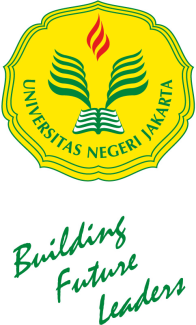    Nama                            :    Nomor Registrasi         :    Program Studi              : Bimbingan & KonselingNoTglCatatan KonsultasiParaf Dosen Pembimbing 